EL PRÓXIMO DÍA 1 DE MARZO NO HAY CONSULTA DEL MÉDICO EN CARRACEDELODE 12:00 A 14:00 H. SE ATIENDE EN VILLAVERDE teléfono 987 553 525LAS URGENCIAS ANTES DE ESA HORA SE ATENDERÁN:USUARIOS DE CARRACEDELO EN CARRACEDELO TLFNO: 987 562 556USUARIOS DE VILLAVERDE EN VILLADEPALOS TELEFONO 987 545 225LAMENTAMOS LAS MOLESTIAS OCASIONADAS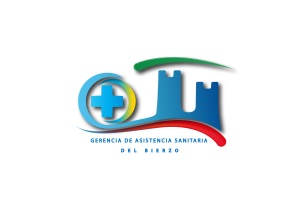 GERENCIA DE ASISTENCIA SANITARIA DEL BIERZO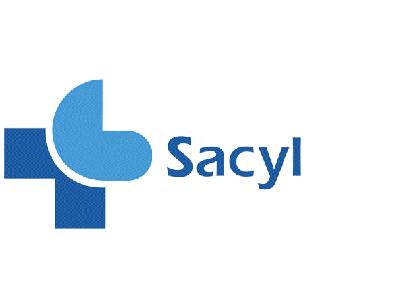 